Würfelspiel: Kleidung (Sätze bilden)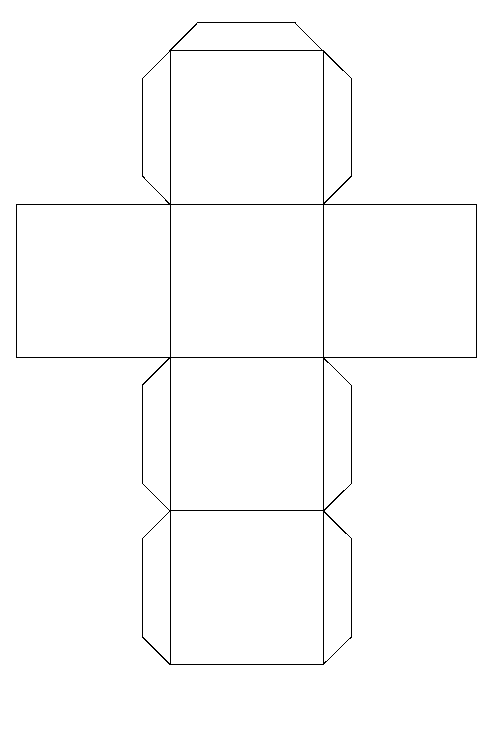 Thema: Kleidung     gefallen     kaufen 	  	     anziehen		tragen 	       passen     				     gehören AdjektiveNomenThema: Familie / Eigenschaften (Charakter, Aussehen)       reden      suchen 	  	    anrufen	    	      streiten	       gefallen     				     arbeitenrotblaugrüngelbmodernaltmodischschickelegantweitengneualtbequemschlichtauffallendschönbilligbuntschwarzteuerMantelPulloverRockBadeanzugHemdKleidAnzugT-ShirtJackeHoseBluseJeansSchuheSockenHandschuheUnterwäscheLederhosePyjamaStrumpfhoseSchürzeSchwesternBruderGeschwisterMutterVaterTochterKollegeOmaGroßvaterSöhneKindEnkelCousinTantenOnkelSchwagerGatteEhefrauMannFraualtjungsympathischnettlustigsensibelgroßkleindickdünnböseintelligentschlauschlimmoptimistischdominantfeinfühligzurückhaltendfröhlichfreundlich